附件1技术需求及数量表序号产品参考图片产品名称主材料材质技术参数及性能（配置）要求数量/单位1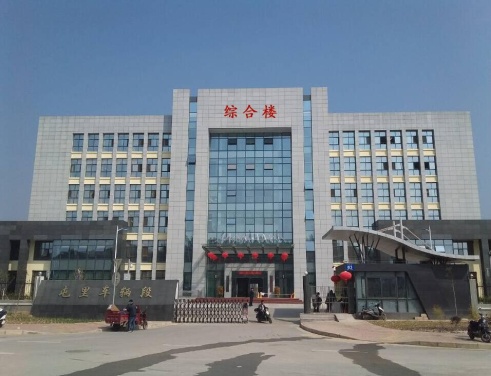 楼宇名称不锈钢尺寸：综合楼2m×2m，培训楼、维修楼、镟轮库、联合检修库、物资总库、工程车库、食堂1.5m×1.5m，洗车库1m×1m。材质：不锈钢烤漆字69㎡2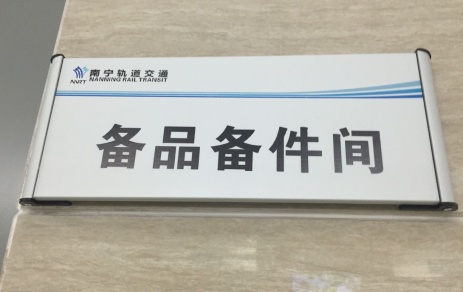 门牌铝合金长宽尺寸：30cm×12cm材质：丝网印刷铝合金品质：铝合金型式、基本参数、型材质量、加工质量品质不低于中华人民共和国国家标准《JB-T10482-2004丝网印刷用铝合金网框》的最低要求。印刷工艺：丝网印刷。815块3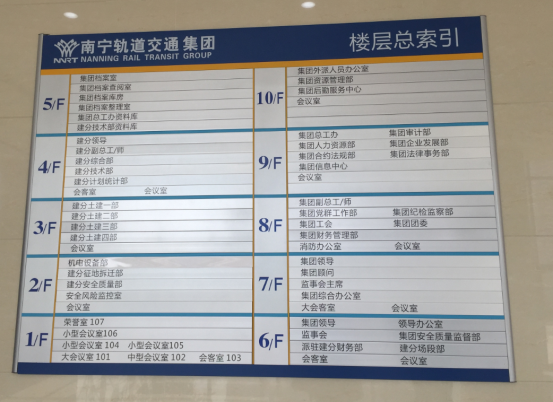 导视牌铝合金长宽尺寸：长度90cm-120cm（视内容而定），宽度60cm。材质：丝网印刷铝合金品质：铝合金型式、基本参数、型材质量、加工质量品质不低于中华人民共和国国家标准《JB-T10482-2004丝网印刷用铝合金网框》的最低要求。印刷工艺：丝网印刷。30块